Obhajamo največji praznik krščanstva - veliko noč. To je praznik Jezusovega vstajenja od mrtvih. Hkrati je to tudi praznik našega upanja. Kot kristjani upamo, da nas po tem minljivem zemeljskem bivanju čaka večno in neminljivo življenje pri Bogu.  Aleluja! Aleluja! Aleluja! Aleluja! Aleluja! Aleluja!         Oznanila                   LIBELIČE - SV. MARTIN                                        13. teden  2024Oznanila                   LIBELIČE - SV. MARTIN                                        13. teden  2024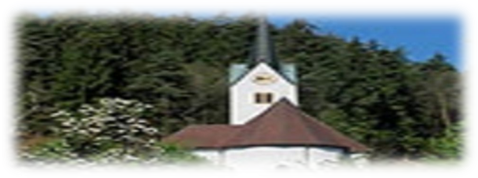   NEDELJA   24 marec  6. postna nedelja –     Cvetna nedelja     Katarina Švedska   08:00 za + mamo Marijo Blaznik        – I. namen                   + Marijo in Hildo Vrhovnik - II. namen                    + mamo Zdenko Toplak      - III. namen          v  Črnečah  10:30          Sv. Peter na Kronski gori  11:00 za  + očeta Petra/26. o.s./ in Juljano Jamer/2. o.s./ - I namen                      + Štefana Novaka / družina Novak /    - 2. namen                                                                                                 v Libeličah                                 PONEDELJEK                                                                                            25. marec Gospodovo oznanjenje,  liturgično praznovanje 23. 3.  Prekop Češki, opat  09:15         ZMM  18:00 za + mamo Zdenko Toplak                        v Črnečah    TOREK  26. marec  Evgenija, mučenka    18:00 za + Bolkove in Tonija /30 o.s./               v Črnečah  SREDA                   27. marec  Peregrin, redovnik    Frančišek Faa di Bruno,   vojak, profesor18:00 za + Viktorja Časa                                              v Črnečah  ČETRTEK                 28. marec            VELIKI ČETRTEK  09:00         Krizmena maša – stolnica               v Mariboru               16:00 za + Nežko Perovnik                                 v  Libeličah   18:00 za + Viktorja Časa                                       v  ČrnečahPETEK                                  29. marec                                                                                                                                                               VELIKI PETEK                    STROGI POST18:00   OBREDI VELIKEGA PETKA za vse župnije        pri Sv. Križu                       SPOMIN JEZUSOVE SMRTI            SOBOTA                       30. marec                                               VELIKA SOBOTA             Blagoslov velikonoč. ognja  06:15             Št.Janž.                               07:00              Črneče                                  08:00              Libeliče                                                 Blagoslov velikonoč. jedil    09:00             DSČ                                           10:00             ŠP-  K/G                                  11:00             Libeliče                                    12:30             Št.Janž                    14:00             Sv. Križ                        15:00             Črneče                           16:00            Libeliče                                          VIGILIJA                               16:00 za + Marijo in Janeza Kerta ter za vse pri Prajzu                       umrle                                                                              v  Libeličah18:00 za + Francko in Maksa ter Maksija Kotnika in                      sorodnike                                                  v  Črnečah               NEDELJA   31 marec   VEOLIKONOČNA     NEDELJA    GOSPODOVEGA    VSTAJENJA                 VSTAJENJE